Ruukin pääkirjaston näyttelytilatYhteydenotot näyttelyasioissa alla olevaan osoitteeseen:Siikajoen kunnankirjastoRuukin pääkirjastoOpintie 392400 Ruukkipuh. 040 3156 303kirjasto@siikajoki.fiKirjastosalin oikeanpuoleinen näyttelyseinä I	leveys 5,5m	korkeus 2,2m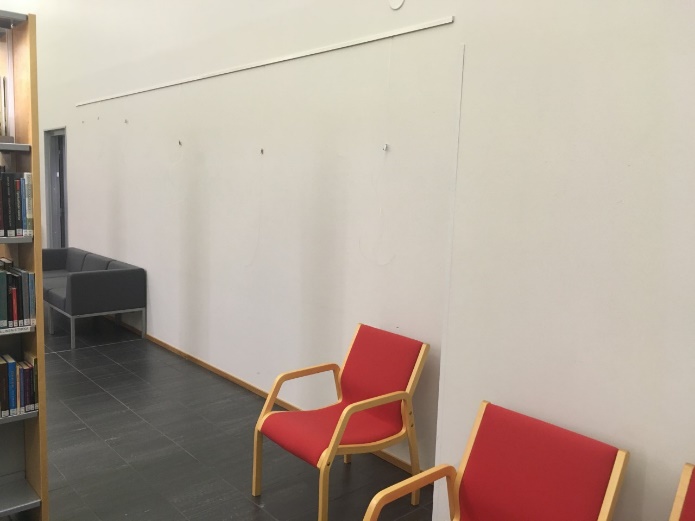 Kirjastosalin oikeanpuoleinen näyttelyseinä II	leveys 2m	korkeus 3,2m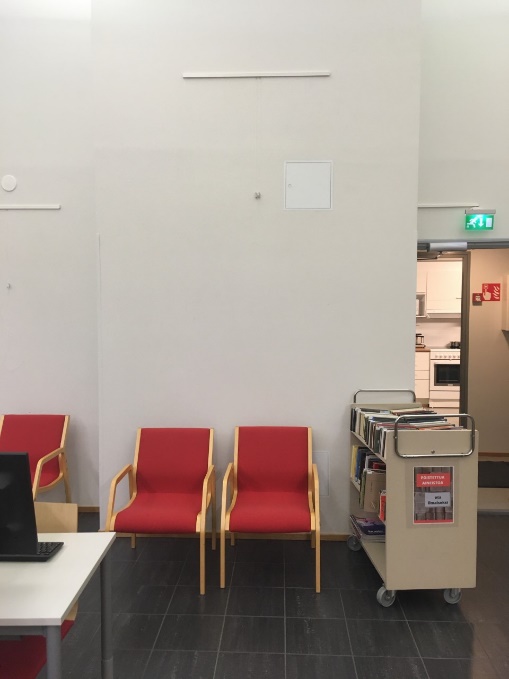 Kirjastosalin kohdevalaistu vasen näyttelyseinä	leveys 4,3 m	korkeus 2,2m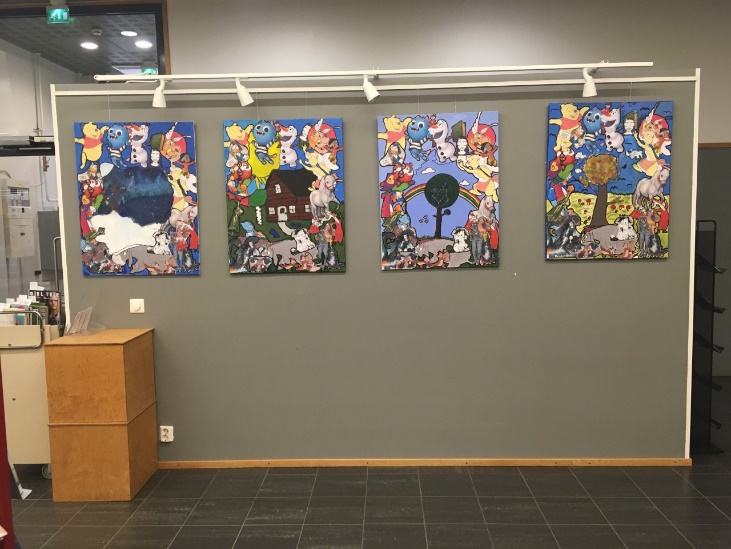 Lehtisalin kohdevalaistu oikeanpuoleinen näyttelyseinä	leveys 4,3m	korkeus 2,2m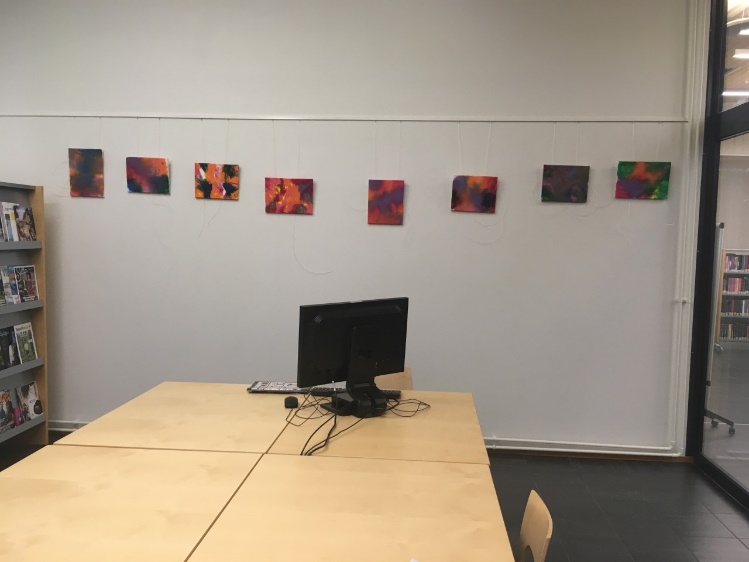 Lehtisalin pystymalliset lasivitriinit 2 kpl		leveys 1m	korkeus 0,8m	syvyys 0,2mLehtisalin vaakamallinen lasivitriini 1 kpl		leveys 1,2m	korkeus 0,2m	syvyys 0,5m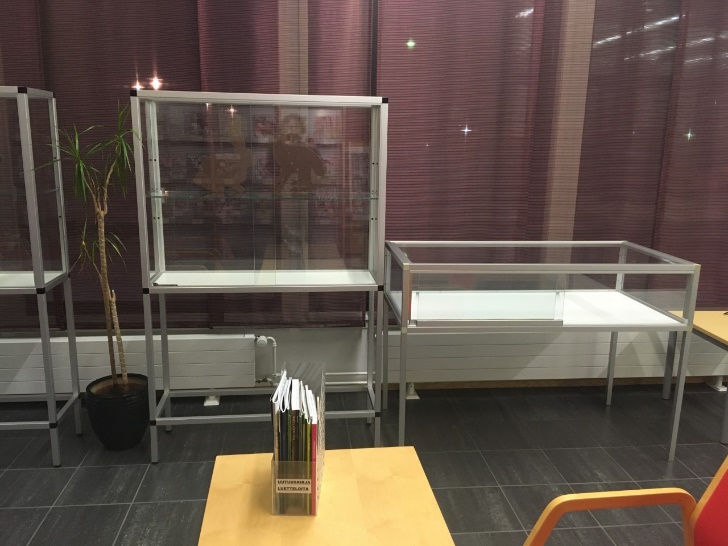 Liikuteltavat kevyet sermit 4 kpl seisomakorkeus 1,6m	leveys 0,7m	korkeus 1,2m	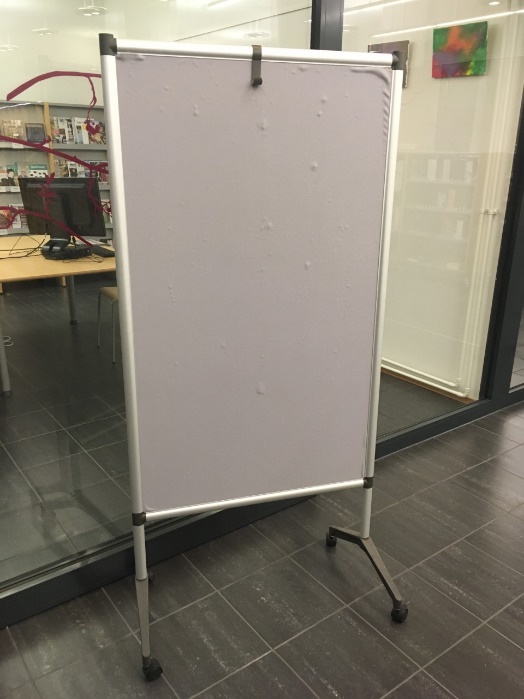 Kiinnityskoukut ja –siima	pienen koukun taakkakesto 4kg	isompien 15kg 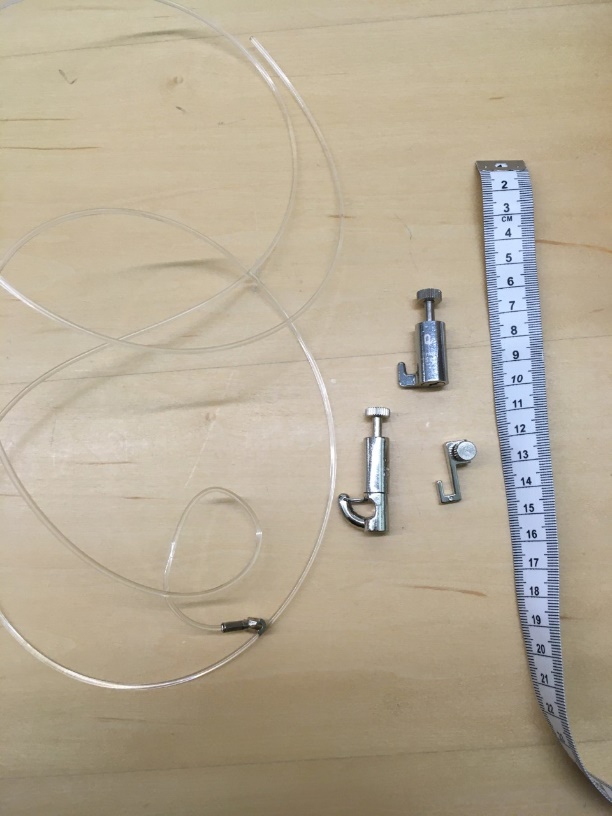 